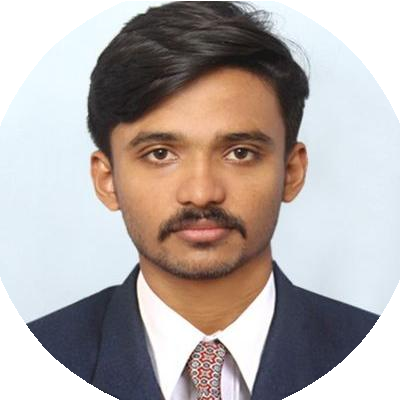 WORK EXPERIENCEOperations OﬃcerHigh Range Coffee Curing Pvt Ltd11/2017 – 12/2019Achievements/TasksSpearheaded project designing mechanical systems for new high scale production factory. Implemented Solid Edge for computer aided designs.Coordinated employees and resources throughout the entire product cycle. Organized the machine operation in proper time without any delay.Investigate problems, analyze root causes and derive resolutions. Optimized business processes to foster operational eﬃciency.COORGEstablished positive and effective communication among unit staff and organization leadership, reducing misunderstandings and late tasks.Established eﬃcient workﬂow processes, monitored daily productivity and implemented modiﬁcations to improve overall effectiveness of personnel and activities.Improved customer satisfaction scores through application of superior conﬂict resolution and problem-solving skills. Kept physical ﬁles and digitized records organized for easy updating and retrieval by authorized team members.Shutdown Work TraineeAVT Naturals08/2017 – 10/2017Achievements/TasksMaintenance & repair of compound gears, shafts. Maintenance & repair of ﬂanges, FBD. Maintenance of Pre Treatment plant machineries.Aluva, ErnakulamGENERAL SKILLSEDUCATIONB.TECH in Mechanical EngineeringMAHATMA GANDHI UNIVERSITY05/2013 – 05/2017CoursesDYNAMICS OF MACHINERY	MECHANICS OF MACHINESGRAPHICS	FLUID DYNAMICSKottayamHigher Secondary in Computer ScienceDR ZHM BHARATIYA VIDYA VIHAR ( CBSE )2011 – 2013Changanacherry, KeralaPROJECT AND INTERNSHIPElectromagnetic Reciprocating EngineDeveloped a system that converts electric energy into reciprocating motion by using electromagnetic effect. Concept of zero point fuel consumption.The general property of magnet, attraction and repulsion forces is converted into mechanical energy.The useful output is rotating motion and the application is based on electromagnetic engine which varies from different ﬁeld.Internship at Josh Designs Ltd, authorized service station of Force AutomobilesMaintenance in Engine Room, Traveller Alteration Section, Clutch and Pump Section. Repair of engine inlet valve, cylinder and piston parts.Maintenance of speedometer and clutch parts.INTERESTS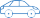   Designing	  Mechanics	Automobile	  Heat Transfer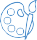 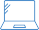 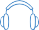 PERSONAL PROFILEAge : 24 Nationality : IndianMarital Status : SingleVisa : Visit, Valid till 25 April 2020Passport Validity : ( Valid Till 07/03/2028 )LANGUAGESENGLISHFull Professional ProﬁciencyMALAYALAMNative or Bilingual ProﬁciencyHINDIProfessional Working ProﬁciencyPersonal Contact		: irfan-397084@2freemail.com Reference		: Mr. Anup P Bhatia, HR Consultant, Gulfjobseeker.com 0504753686